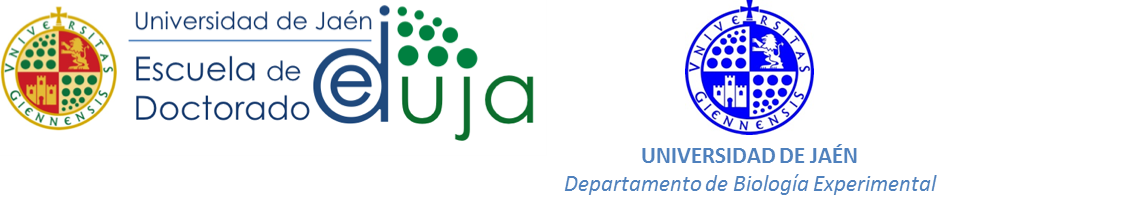 VIII JORNADAS DOCTORALES INTERNACIONALES“AVANCES EN LA INVESTIGACION BIOMEDICA Y BIOTECNOLOGICA”Miércoles de Octubre de 2021Google Meet (https://meet.google.com/kxb-xrew-mgy)Universidad de JaénPrograma PreliminarMiércoles , 6 de Octubre de 202018:30-18:35 Inauguración de las VI Jornadas Doctorales Internacionales		Moderador: Diego Franco (Universidad de Jaén)18:35-19:15 Carlos García Padilla Dissecting the role microRNAs in early cardiogenesis (Universidad de Extremadura)19:15-19:30 Sheila Caño Carillo Análisis del papel funcional de lncRNAs durante el desarrollo del epicardio (Universidad de Jaén)19:30-19:45 Juan Manuel Castillo Casas Papel modulador de microRNAs en la migración y destino celular del proepicardio y epicardio embrionario (Universidad de Jaén)Miércoles , 13 de Octubre de 202118:30-19:15 Cristina Villa  del Campo Competición celular en desarrollo y regeneración cardiaca (CNIC, Madrid)19:15-19:30 Manuel Rios Galancho Obtención de un sustituto dérmico celular madurado en un innovador biorreactor para el tratamiento de heridas crónicas (Universidad de Granada)19:30-19:45  Julia López de Andres Development of ECM-based autologous bio-inks for skin tissue engineering (Universidad de Granada)19:45-20:00 Beatriz García Nuevos agentes antitumorales en el tratamiento del cáncer de colon: los análogos de bengamidas (Universidad de Granada)20:00-20:15 Francisco José Quiñonero Muñoz Identificación de PARP-1 en células madre tumorales de cánceres  gastrointestinales: un estudio preliminar (Universidad de Granada)Miércoles , 20 de Octubre de 202118:30-19:15 Markus Kretz Long non-coding RNAs are important regulators of tissue homeostasis (Universidad de Regensburg, Germany)19:15-19:30 Maria Belen Toledo Cutillas How to turn off the tumor microenvironment: an experimental approach (Universidad de Granada)19:30-19:45 Lidia María Matias Valiente MDN-0005 como nueva herramienta terapéutica dirigida a la regeneración muscular y a la respuesta inflamatoria en la DMD (Universidad de Jáen, Fundación Medina, Granada)19:45-20:00 Laura de Lara Bioimpresión 3D de modelos tumorales complejos de cáncer de páncreas  útiles en medicina personalizada y de precisión (Universidad de Granada)20:00-20:15 Aitor Gonzalez Titos 'Is P. Pastori a good system for producing pancreatic pro-enzymes?' (Universidad de Granada) 20:15-20:30 Mercedes Peña Contreras Nuevas terapias frente al cáncer colorrectal basadas en extractos de Anemonia Sulcata con y sin la presencia de su microalga simbionte Symbiodinium (Universidad de Granada)Miércoles , 27 de Octubre de 202118:30-19:15 Duncan J. Clarke Control of chromosome segregation by DNA Topoisomerase II (Universidad de Minesota, EEUU)19:15-19:30 Jesus Ruiz Espigues Evolution of Metastasis Study Models: Closer to Personalized Oncology (Universidad de Granada)19:30-19:45 Lara Rodriguez Outeiriño miR-106b in the context of skeletal muscle biology: sarcopenia (Universidad de Jáen, Fundación Medina, Granada)19:45-20:00 Victor Manuel Amador Luna Estudio comparativo del potencial antioxidante de la microalga extremófila Coccomyxa sp. (cepa Onubensis) (Universidad de Huelva)20:00-20:15 Kevin Doello Expresión diferencial de marcadores de cscs en células de cáncer de páncreas según el régimen quimioterápico empleado (Universidad de Granada)2015-20:30 Pablo Hernández El tumor y el microambiente del tumor: una evolución paralela (Universidad de Jáen)